     13 декабря  2017 года в детском саду прошел обучающий семинар – практикум  «Использование пособия «Дары Фребеля» в педагогическом процессе». Учитель-логопед Корнюшенко Виктория Витальевна познакомила педагогов с историей создания «Даров Фребеля», назначением каждого из даров, а так же поделилась опытом применения данного пособия в работе с детьми. В практической части воспитатели сами с удовольствием поработали с пособием, попробовали придумать игры  и упражнения с «Дарами Фребеля» для решения задач математического характера.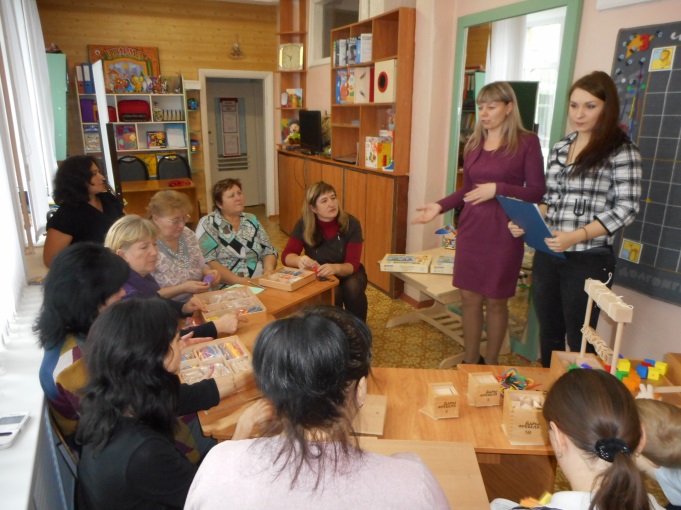 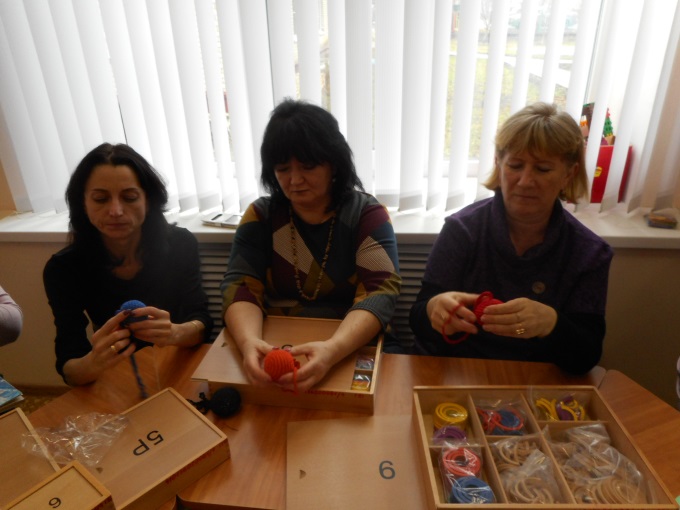 